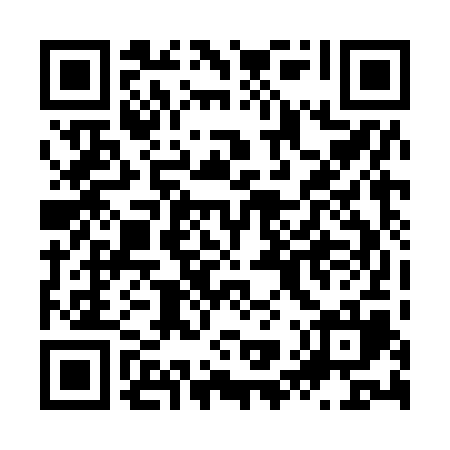 Prayer times for Zacatecoluca, El SalvadorWed 1 May 2024 - Fri 31 May 2024High Latitude Method: NonePrayer Calculation Method: Muslim World LeagueAsar Calculation Method: ShafiPrayer times provided by https://www.salahtimes.comDateDayFajrSunriseDhuhrAsrMaghribIsha1Wed4:195:3411:523:026:117:212Thu4:195:3311:523:036:117:223Fri4:185:3311:523:046:127:224Sat4:185:3311:523:046:127:225Sun4:175:3211:523:056:127:236Mon4:175:3211:523:056:127:237Tue4:165:3211:523:066:137:248Wed4:165:3111:523:066:137:249Thu4:155:3111:523:076:137:2410Fri4:155:3111:523:076:137:2511Sat4:145:3011:523:086:147:2512Sun4:145:3011:523:086:147:2513Mon4:145:3011:523:096:147:2614Tue4:135:2911:523:096:147:2615Wed4:135:2911:523:106:157:2716Thu4:125:2911:523:106:157:2717Fri4:125:2911:523:116:157:2718Sat4:125:2911:523:116:157:2819Sun4:115:2811:523:126:167:2820Mon4:115:2811:523:126:167:2921Tue4:115:2811:523:136:167:2922Wed4:115:2811:523:136:177:2923Thu4:105:2811:523:146:177:3024Fri4:105:2811:523:146:177:3025Sat4:105:2811:533:146:187:3126Sun4:105:2711:533:156:187:3127Mon4:095:2711:533:156:187:3228Tue4:095:2711:533:166:187:3229Wed4:095:2711:533:166:197:3230Thu4:095:2711:533:176:197:3331Fri4:095:2711:533:176:197:33